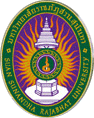 แบบรายงานการประชุม/ฝึกอบรม/สัมมนา/ศึกษาดูงาน๑. ข้อมูลส่วนบุคคลชื่อ รองศาสตราจารย์ ดร.พรรณี  สกุล โรจนเบญจกุล    	ตำแหน่ง  อาจารย์ รหัสพนักงาน ๐๕๘๔๙๕                         	 สังกัด วิทยาลัยสหเวชศาสตร์๒. หลักสูตรหรือเรื่องที่เข้าร่วมประชุม/ฝึกอบรม/สัมมนา/ศึกษาดูงานเรื่อง เรียนรู้เกณฑ์คุณภาพการศึกษาเพื่อการดำเนินการที่เป็นเลิศ๓. วิทยากรในการประชุม/ฝึกอบรม/สัมมนา/ศึกษาดูงานรองศาสตราจารย์ ดร.เภสัชกร สมภพ ประธานธุรารักษ์ รองอธิการบดีฝ่ายแผนและประกันคุณภาพและบริการวิชาการ มหาวิทยาลัยมหิดล๔. สถาบันหรือหน่วยงานที่จัดประชุม/ฝึกอบรม/สัมมนา/ศึกษาดูงานมหาวิทยาลัยราชภัฏสวนสุนันทา๕. ระยะเวลาที่เข้ารับการประชุม/ฝึกอบรม/สัมมนา/ศึกษาดูงานในวันที่ 1 ธันวาคม 2566 เวลา ๑๓.๐๐ - ๑๖.๐๐ น. ๖. งบประมาณที่ใช้ในการประชุม/ฝึกอบรม/สัมมนา/ศึกษาดูงานไม่มี๗. วัตถุประสงค์ของการประชุม/ฝึกอบรม/สัมมนา/ศึกษาดูงานเพื่อให้เข้าใจในแนวทางการเขียนโครงร่างองค์กร Organizational Profile : OP มหาวิทยาลัยราชภัฏสวนสุนันทา๘. สรุปเนื้อหาสาระของการประชุม/ฝึกอบรม/สัมมนา/ศึกษาดูงาน	การให้ความรู้ในด้าน -  เกณฑ์คุณภาพการศึกษาเพื่อดำเนินการที่เป็นเลิศ (Education Criteria for Performance Excellence – EdPEx) และอื่น ๆ ที่เกี่ยวข้องในเรื่อง	-  เกณฑ์รางวัลคุณภาพแห่งชาติ (Thailand Quality Award -TQA) ของสำนักงานรางวัลคุณภาพแห่งชาติ -  มาตรฐานโรงพยาบาลและบริการสุขภาพของสถาบันรับรองคุณภาพสถานพยาบาล (สรพ.) (Hospital accreditation – HA) -  เกณฑ์คุณภาพบริหารจัดการภาครัฐ ของสำนักงานคณะกรรมการการพัฒนาระบบราชการ (กพร.) (Public Sector Management Quality Award – PMQA)- ระบบการประเมินคุณภาพรัฐวิสาหกิจ (State Enterprise Performance Appraisal – SEPA)ได้เรียนรู้ในด้านที่เกี่ยวข้องด้าน เกณฑ์คุณภาพการศึกษาเพื่อดำเนินการที่เป็นเลิศ (Education Criteria for Performance Excellence – EdPEx) เกี่ยวกับ Excellence Performance in EducationEdPEx: Education Criteria for Performance ExcellenceQuality System as a tool for Driving the organization towards Excellence๙. ปัญหาอุปสรรคในการประชุม/ฝึกอบรม/สัมมนา/ศึกษาดูงานไม่มี๑๐. ประโยชน์ที่ได้รับจากการประชุม/ฝึกอบรม/สัมมนา/ศึกษาดูงาน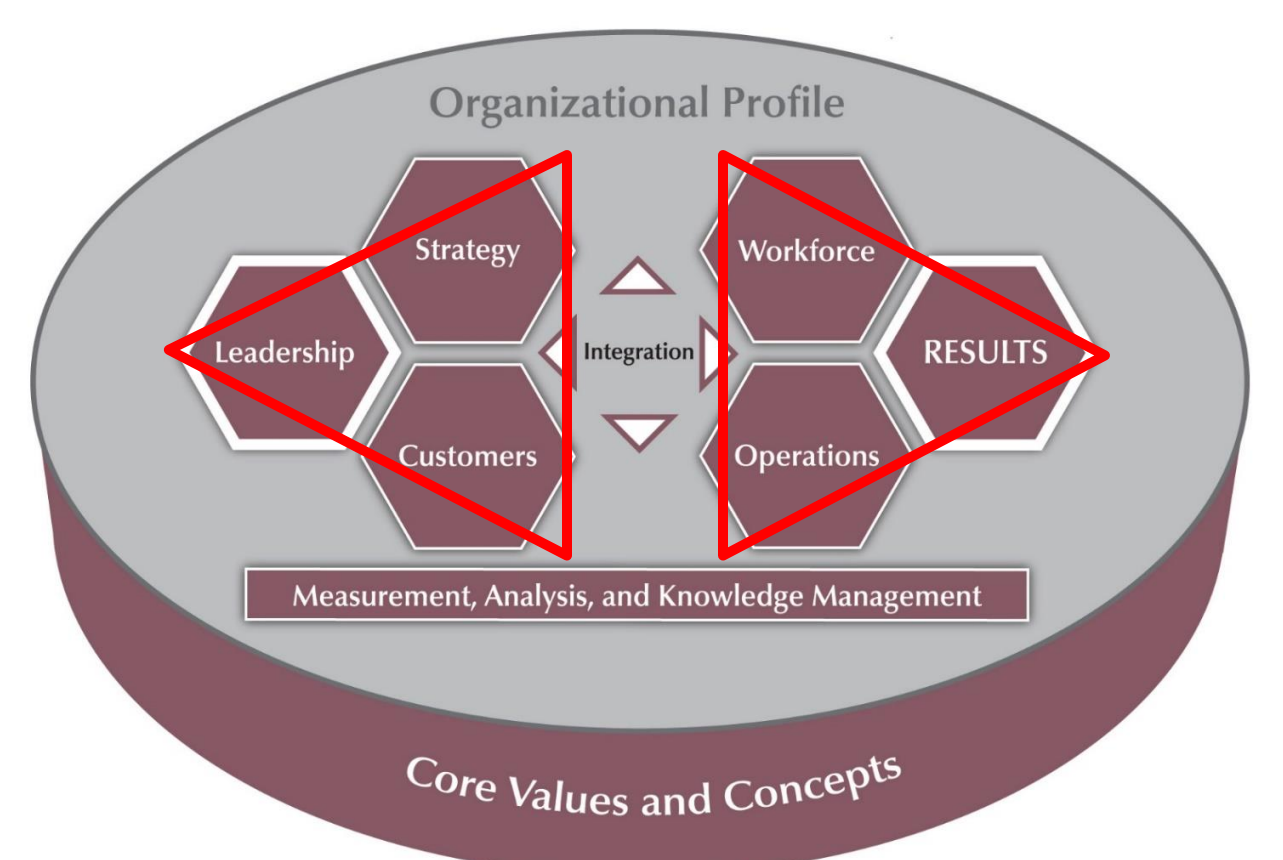 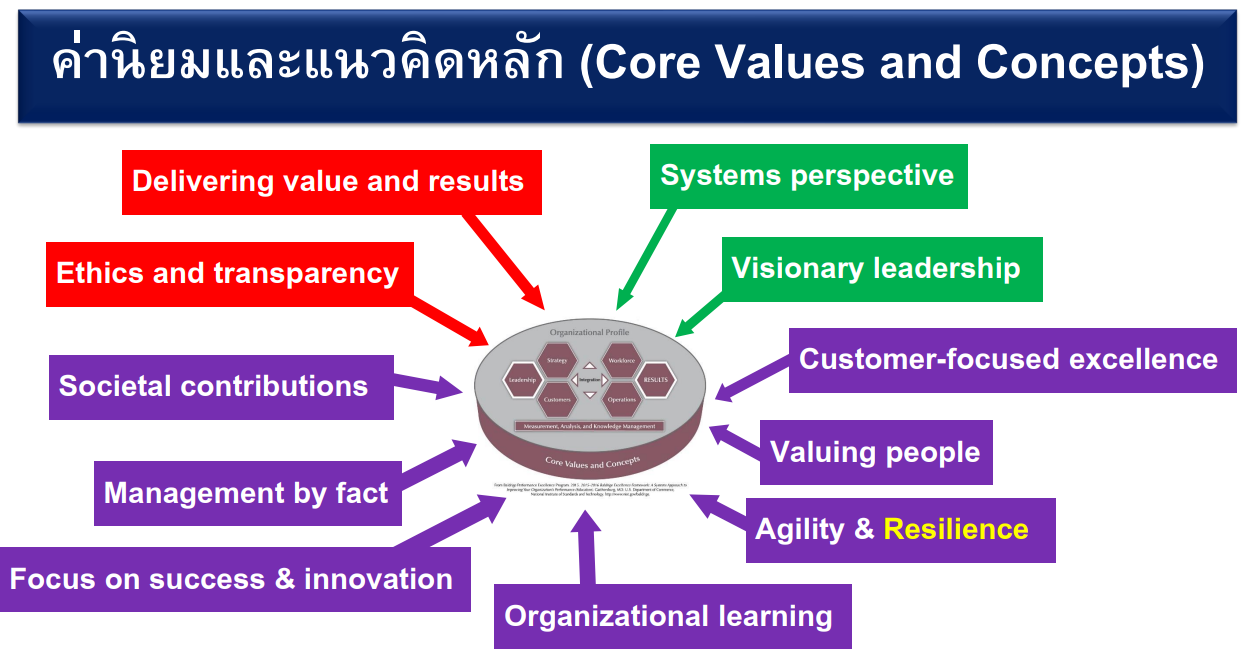 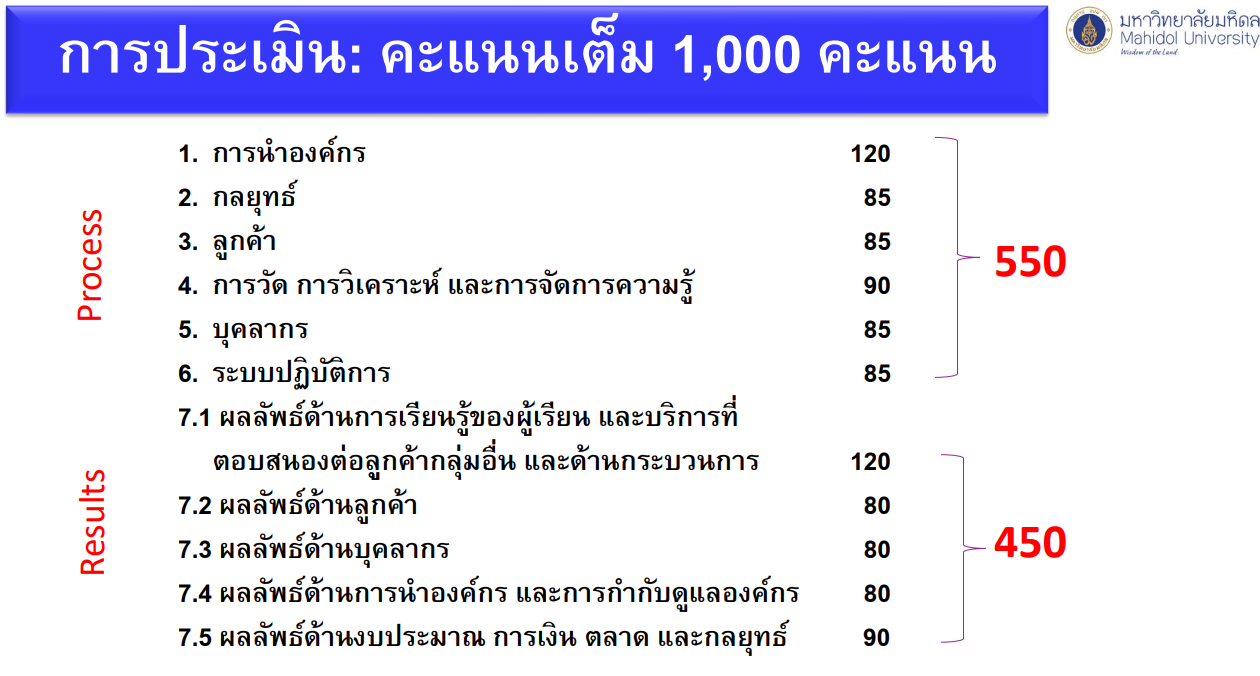 ๑๑. เอกสารหรืออื่น ๆ ที่เกี่ยวข้องที่ได้รับจากการประชุม/ฝึกอบรม/สัมมนา/ศึกษาดูงาน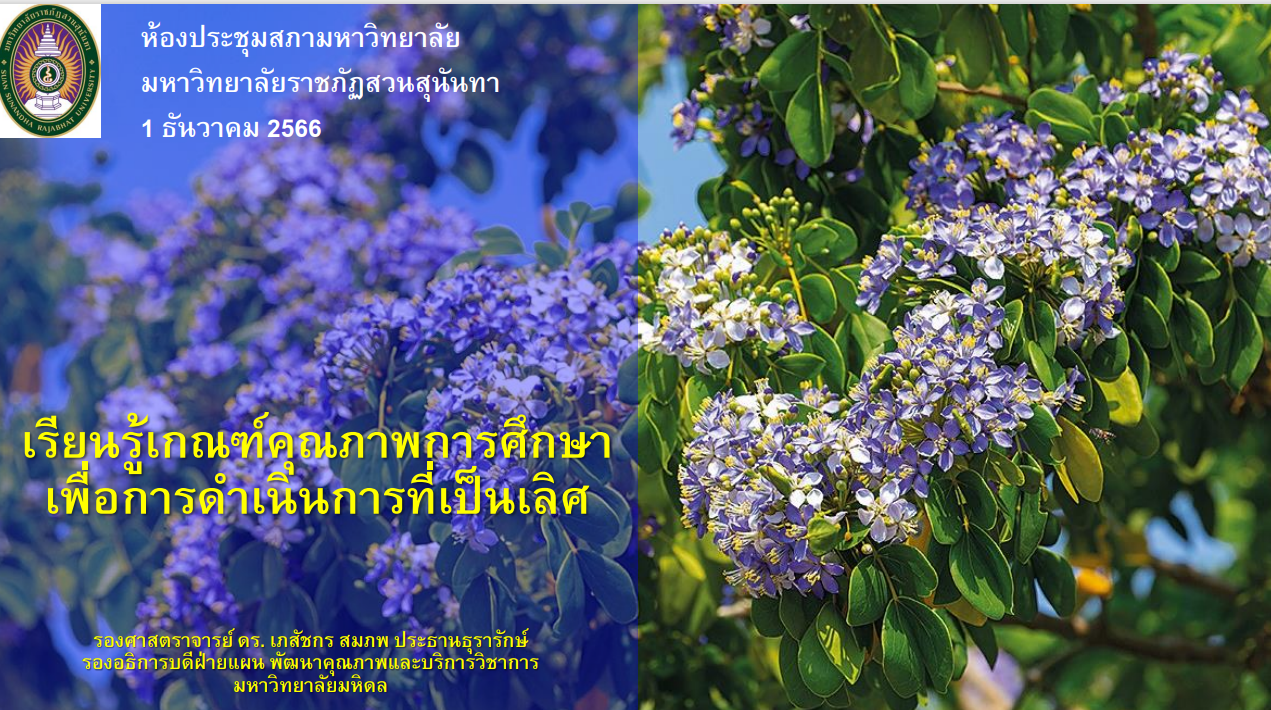 ๑๒. สำเนาประกาศนียบัตร/วุฒิบัตรฯ  ที่ได้รับจากการประชุม/ฝึกอบรม/สัมมนา/ศึกษาดูงาน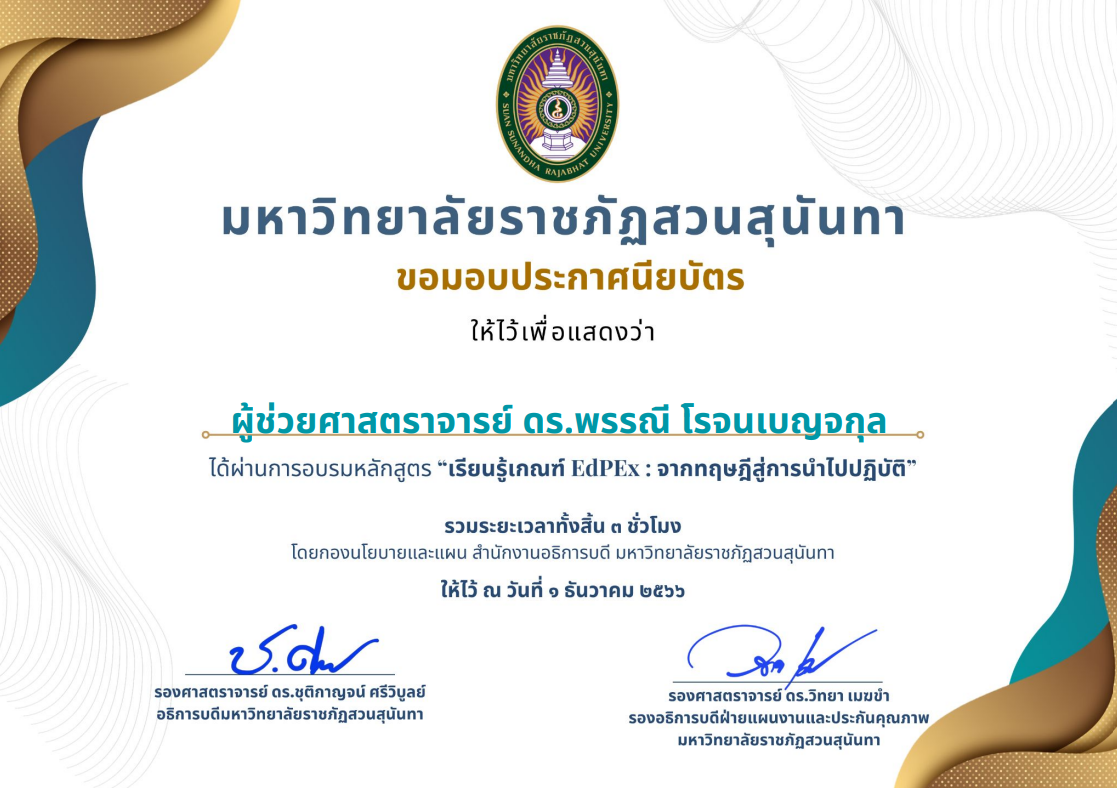 ๑๓. ความคิดเห็นและข้อเสนอแนะ อื่น ๆเข้าใจในหลักเกณฑ์มากขึ้น เพื่อที่จะนำมาเขียน Organization Profile                                                                            (ผู้รายงาน)   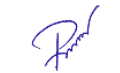                                                                            (รองศาสตราจารย์ ดร.พรรณี  โรจนเบญจกุล)                                                                           วันที่ 1 ธันวาคม พ.ศ. 2566ความคิดเห็นของผู้บังคับบัญชาชั้นต้นเป็นการอบรมที่มีประโยชน์ต่อองค์กร(ลงชื่อ)...                                                                                       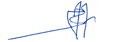                                                                        (ร้อยเอก นายแพทย์พงษ์ศักดิ์ เจริญงามเสมอ)  ตำแหน่ง หัวหน้าสาขาวิชาเลขานุการการแพทย์และสาธารณสุข                                                                           วันที่ 1 ธันวาคม พ.ศ. 2566